SVARC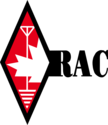 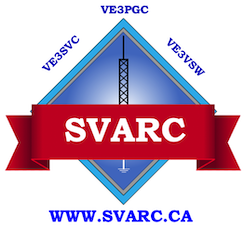 AgendaHybrid MeetingJune 29, 2022Agenda:Review of the minutes from last meeting of May 25, 2022, Treasurer’s Report,Secretary’s Report,Net Manager’s Report,Technical Director’s Report,General planning for the future (See Table in Annex I),Planning of new repeater (VA3FHA), in North Glengarry,New Business;MS Bike presentation by Nicole Boivin, Lead person for the MS Bike event,Others,Guest Speaker (virtual) – Hiroshi Takahashi (VA7LET) – Ham of The Year for 2021,Date, time and place of next meeting; September 28, 2022, 7:00PM, St. John Ambulance, Cornwall.Annex I SVARC 2022 Annual Planning Calendar - Last Revised:  June 23, 2022Notes:Monday evening weekly Nets take place each Monday, at 19:00L starting on the VE3SVC repeater,Coffee Klatches usually take place on the 1st, 3rd and 5th Saturdays of each month, starting at 08:30L, at The Village Diner, 120 Tollgate Road, Club meetings take place on the last Wednesday, of each month starting at 19:00L, at St. John Ambulance HQ, 100-2nd Street West, Cornwall, Venue: 	St. John Ambulance, 100 Second St W, Cornwall, ON K6J 1G5		Hybrid meeting via Zoom using:https://us02web.zoom.us/j/82349331076?pwd=b2VNNFkyUy9SNFhOMDJNWnpIZE1vdz09Meeting ID: 823 4933 1076Passcode: 250862Venue: 	St. John Ambulance, 100 Second St W, Cornwall, ON K6J 1G5		Hybrid meeting via Zoom using:https://us02web.zoom.us/j/82349331076?pwd=b2VNNFkyUy9SNFhOMDJNWnpIZE1vdz09Meeting ID: 823 4933 1076Passcode: 250862Date:		June 29, 2022Time: 	7:00 PMEvent NumberDateDayTime (Local)ItemLocationGuest SpeakerLeadJune 29, 2022Wed.19:00-21:00General MeetingSt. John Ambulance HQTBDEarleJuly 2022N/AN/ANo General MeetingN/AN/AN/AAug 6 (rain date (Aug. 7) 2022Sat./Sun.13:00-15:00SVARC BBQHome of Earnest Vincent,4865 Rte 138N/A??August 20-21, 2022Sat.-Sun.8:00MS BikeBrockville - OttawaN/AN/ASeptember 28, 2022Wed.19:00-21:00General MeetingSt. John Ambulance HQTBDEarleOctober 26, 2022Wed.19:00-21:00General Meeting St. John Ambulance HQTBDEarleNovember 30, 2022Wed.19:00-21:00Annual General MeetingSt. John Ambulance HQTBDEarleDecember 06, 2022Sat.17:00-21:00SVARC Christmas PartyTo be confirmedTBDEarle